      Cascade Australian Shepherd Club                                     All-Breed/Mixed Breed BTD, TD and TDX Test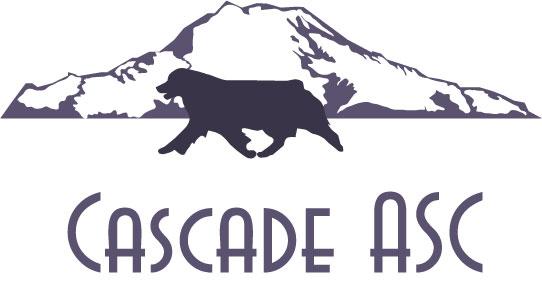     Mar 14, 2021Event held at Johnston Dairy, 104 NE 252nd Ave. Camas, WA  98607Entries limited to 6 BTD tracksOnly dogs with NO prior TD/TDX/TDU tracking titles may enter, NO CERTIFICATION IS NECESSARY.                Entries limited to                6 TD – Dogs with certification or AKC TD, TDU, TDX and un-certified dogs1 TDX – Dogs with ASCA TD or TDU titleAustralian Shepherds are drawn into test prior to other breeds or mixed breedsCASC Tracking Committee may substitute TD tracks for TDX tracks or vice versa, at the exchange basis of two TD tracks for one TDX track, if there are fewer entries received than tracks offered in either division.Opening date for Entries:  February 1, 2021Closing date for entries:  March 4, 2021Entry fee:  $40.00 for BTD, $60.00 for TD and $110.00 for TDX -  make checks payable to CASCSend entries to Heather Butcher 2475 S Dogwood Street  Cornelius, OR  97113This Tracking Test will be held under ASCA Rules and Regulationshttps://www.asca.org/wp-content/uploads/2019/09/June-2019-Tracking-Rules-7-1-2019.pdfShow chairperson:  Wendy Waggoner 360-727-3188  Wendywagg@comcast.netBTD judge:  Lisa Klein (ASCA and AKC TDX)  TD and TDX judges Melody Fair and Sarah KahnShow Secretary:  Heather Butcher 2475 S Dogwood Street  Cornelius, OR 97113  480-375-5293Chief Track layer:  Kathy FishTrack layers:  TBDTracking Committee:  Lisa Klein, Wendy Waggoner, Heather Butcher, Diane Land and Colleen StevensonDirections to the Tracking Site:  Johnston Dairy 104 NE 252nd Ave  Camas, WA  98607 - From I-205, take the Hwy 14 exit, heading east towards Camas.  Take the exit for 192nd Ave and head north (left) for about 4 miles.  Turn right on NE 13th Street/Lake Road (Home Depot and PetsMart on the corner).  Go about 5 miles to 249th Ave and turn right.  This road weaves quite a bit.  When you get to 3rd street, turn right onto the gravel road.  There is a gray house with a purple front door on this corner.  Go down the hill, follow the road to the sign for “Johnston Dairy”  Drive SLOWLY on the site premises, past the house to the tractor barns.ASCA® Performance Titles. A Tracking number is required for Tracking competition. Rules and forms can be found at http://www.asca.org/formsandrulebooks. A dog will be allowed to be shown at the trial where the handler applies for an ASCA® tracking number. No dog without an ASCA® individual registration, LEP number or ASCA® tracking number may compete in any ASCA® Tracking TestDrawing for test entry:  A random draw for entries and alternate list will be held on March 4, 2021 at Heather Butcher’s house at 7pm.  2475 S Dogwood Street  Cornelius, OR 97113Alternate list:  An alternate list shall be maintained and will consist of entries received by the closing date, but not pulled in the initial draw.  Drawing for the alternate list will immediately follow the drawing for limited entries. Notification:  Results of the draw will be sent ASAP following the draw via email.       CASC refund policy:  The entry fee shall be refunded within 7 days after the test in the following cases:	The entrant notifies the test secretary prior to the test that s/he is withdrawing from the test and an alternate runs the 	available track, or for an entrant or alternate who is not given an opportunity to run a track.DRAW FOR MARCH 14th 2021:  We will hold a draw for the order of the TD tracks at 8am SHARP and TDX and BTD at 9:30am SHARP under the shelter on the concrete pad at Johnston Dairy, 104 NE 252nd Ave. Camas, WA  98607.  Entrants not present at the time of the draw will be marked absent and alternate(s) will be allowed to run in their place.JUDGING:  Judging will begin as soon as the tracks have aged sufficiently.AWARDS:  A personalized frame for each passing team.**REMEMBER, THIS TEST WILL BE HELD ON PRIVATE PROPERTY, THIS IS A PRIVILEGE, PLEASE BE RESPECTFUL.  **NO TRAINING ON THE GROUNDS WITHIN 7 DAYS PRIOR TO THE TEST**NO SPECTATORS WILL BE ALLOWED DUE TO COVID-19 RESTRICTIONSTRACKING TEST ENTRIES: Dogs entering the TD portion of this test must either have proof of certification or have proof of an AKC TD/TDU title. ASCA does accept a CKC title as a certification. Uncertified dogs may enter the TD test, but they will be given last priority in the drawing for test entry. Dogs entering the TDX portion of this test must have an ASCA TD/TDU title. Dogs holding the title of Tracking Dog or Tracking Dog Excellent in ASCA shall not be barred from the competition; the Test Secretary will prioritize the draw for test entry in the following manner: TD/TDU 1. To all ASCA registered Australian Shepherds, including those previously titled through ASCA TD2 or ASCA TDU2, or TD and TDU, or untitled but with certifications or equivalent titles.2. To all dogs with ASCA Office QT Numbers, including those previously titled through ASCA TD2 or ASCA TDU2,or TD and TDU, or untitled but with certification or equivalent titles.3. To ASCA registered Australian Shepherds with three or more TD/TDU titles,4. To dogs with ASCA Office QT Numbers with three or more TD/TDU titles,5. To a non-titled ASCA registered Australian Shepherd without a certification or equivalent title,6. To a non-titled dog with and ASCA Office QT Number without a certification or equivalent title.When the advertised limit of entries has been drawn, all remaining entries, subject to the same preferences set forth in the preceding paragraph, shall be drawn for a position on the Alternate List. Note: *TD and TDU Certifications may be used to enter either test. TDX 1. All Australian Shepherds with ASCA TD or TDU titles, untitled in TDX/UTDX or titled through TDX 1 or UTDX-1.2. Other dogs with ASCA QT numbers, with ASCA TD or TDU titles, untitled in TDX/UTDX or titled through TDX 1/UTDX-2.3. Australian Shepherds, titled through ASCA TDX 2/UTDX-2.4. Other dogs with ASCA QT, titled through ASCA TDX 2/UTDX-2.ASCA QT NUMBER: For non-ASCA registered dogs – in order to have ASCA qualifying legs tracked and to receive ASCA titling certificates, each non- ASCA registered dog will be required to have an ASCA Tracking Number. This is a one-time fee of $10/dog. At the time of applying for the tracking number, the individual owner must also be an ASCA member (minimum membership type of “Service” is required). ASCA membership does not need to be maintained in subsequent years. Go to the following web site for QT number and membership application. http://www.asca.org/wp-content/uploads/sites/35/2016/04/trackapp.pdf BITCHES IN SEASON: Bitches in Season may participate in this test. They will run their tracks last, after participating in a separate draw for track order. Bitches in season must be sequestered from the other dogs until after their tracks have been run. Event InformationGeneral Information:  This test will be held in grassy farm fields.Links and entry forms can be found at http://www.asca.org/formsandrulebooks. Here are links to specific forms:Service membership/tracking = http://www.asca.org/wp-content/uploads/2016/04/trackapp.pdfTracking entry form =  https://www.asca.org/wp-content/uploads/2016/04/trackingentry.pdfATTENTION EXHIBITORS:  CASC RULES AND REGULATIONS ∙These shows will be judged and run by the Show Rules of the Australian Shepherd Club of America. ∙All entries must be complete (with agreement signed) or they will be refused.  All dogs must have ASCA registration or tracking number on entry form.  Entries must be on the current ASCA entry form. ∙Incorrect and/or missing information will invalidate entries. ∙Bitches in season must stay in the car and get direction on where to park.  They will run their tracks last.∙There will be no food vendor at these shows.  ∙No electrical and/or mechanical training devices will be permitted on the show grounds. ∙Cascade ASC and Johnston Dairy will not be held responsible for any missing or lost items.∙Entry fees will not be refunded in the event a dog is absent, disqualified, excused, or barred from competition by action of the show committee.  ∙No entry fee will be refunded if the show cannot be opened or completed by reasons of riots, civil disturbances, fire, Acts of God, or public emergency. ∙Exhibitors are responsible for the behavior of their dogs and/or guests and family members.  Any Exhibitor whose dog and/or guests/family members create an unnecessary disturbance or engage in unsafe or disruptive behavior may, at the direction of the trial committee or CASC board member, be asked to leave the show site.  In such case no refund of any entries fees will be made.  The facility, show-giving club, the Show Chairman, their agents, officers and/or committee assume no responsibility for any loss, damage or injury sustained by exhibitors or handlers or to any of their dogs or property and further assumes no responsibility for injury to spectators. ∙All dogs must be on leash or confined to a crate at all times.  Dogs must be on leash to and from parking area to Tracking area.  ∙Exhibitors are responsible for cleaning up after your dogs.  Failure to do so will result in excusal from trial and forfeiture of entry fees. ∙No entry shall be accepted from a dog or handler disqualified from the ASCA Tracking program, a dog or handler disqualified from all ASCA programs and a person not in good standing with ASCA. ∙For the safety of your dogs and others, all dogs must have current vaccinations against rabies. You are asked to bring a copy of the rabies certificate with you.Johnston Dairy is on a private road, SPEED LIMIT IS STRICTLY ENFORCED FOR EVERYONE'S SAFETYACCOMMODATIONS:Hotels which accept dogs:RV Parks:Vancouver RV Park7603 NE 13th Ave.Vancouver, WA  98665  360-695-115899 RV Park1913 NE Leichner RoadVancouver, WA  98686360-573-0351EMERGENCY VETERINARIANColumbia River Veterinary Specialists 6607 NE 84th St #109, Vancouver, WA 98665(360) 694-3007EMERGENCY HUMAN HOSPITAL400 NE Mother Joseph Pl.Vancouver, WA 98664360-514-2000Cascade ASC Club Officers:President                        Emma Sharf                    esnikita@gmail.com
Vice President                Wendy Waggoner            wendywagg@comcast.netSecretary                        Heather Butcher             heb2004@gmail.com
Treasurer                         Crystal Ray                    crystalgenes@hotmail.comAffiliate Rep 		      Crystal Ray		crystalgenes@hotmail.comMember at large 	      Katie Chamberline	K.chamberlain719@gmail.comShow Coordinator            Wendy Waggoner           wendywagg@comcast.net 
Show Coordinator            Crystal Ray                     crystalgenes@hotmail.comQuality Inn and Suites 7001 NE Hwy 99 Vancouver, WA 98665 (360) 696-0516Shilo Inn - Hazel Dell/Vancouver 13206 Highway 99 Vancouver, Washington 98686-2795 Hotel: (360) 573-0511 Reservations: (800) 222-2244Best Western Ferryman Inn 7901 NE 6th Ave. Vancouver, WA 98665 (360)574-2151La Quinta Inn & Suites1500 Northeast 134th St, 
Vancouver, WA 98685 
Phone: 1-360-566-1100